Dr. Eric Winkel has studied the Futūḥāt al-Makkīya over 23 years. During his tenure as Senior Research Fellow at the International Institute of Advanced Islamic Studies (Malaysia), he explored connections between Ibn al-ʿArabī’s vision and mathematics and physics developed after the 19th century. The mystical, strange world Ibn al-ʿArabī describes may be read as also the strange realm of quantum physics and higher-dimensional, and fractal dimensional, topographies. Since 2012, the writer has been translating the Futūḥāt al-Makkīya, intended to be the first complete, as well as most accurate and contemporary, translation into English of this masterwork, a project of at least seven years. Author of books and monographs on Ibn al-ʿArabī, Islamic law, and the new sciences, and articles examining Ibn al-ʿArabī’s vision in light of contemporary mathematical physics, Dr. Eric Winkel is uniquely poised to connect these worlds.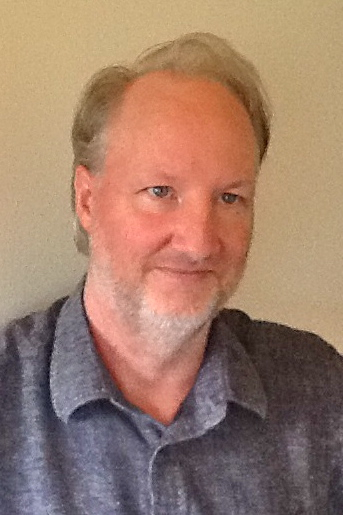 Dr. Eric A. Winkelemail:	ericwinkel@ymail.comPO Box 1688, Las Vegas, New Mexico 87701EducationUniversity of South Carolina, Columbia, South Carolina			1986-1988Ph.D., Government and International Studies“The Ontological Status of Politics in Islam”University of Pennsylvania, Philadelphia, Pennsylvania				1983-1985M.A., South Asia Studies“Chinese Buddhist Pilgrims in India”Haverford College, Haverford, Pennsylvania					1980-1982B.A., Religion“The Coptic and Syriac Basis of St. Chrysostom’s NT Text”University of Delaware, Newark, Delaware					1979-1980Freshman Honors ProgramInternational School of Geneva, Switzerland					1974-1978PositionsIAIN (Institut Agama Islam Negeri)						11/2012-12/2012Senior Fulbright ScholarMedan, IndonesiaInstitute of Advanced Islamic Studies (IAIS) Malaysia				5/2010-5/2012Principal Research Fellow							Kuala Lumpur, MalaysiaPecos High School								8/2009-10/2009Math Teacher								Pecos, New Mexico					National College of Arts							6/2008-3/2009Higher Education Commission Foreign Faculty Member							Lahore, PakistanBridge Academy Charter School							2001 – 5/2008Co-founder and TeacherLas Vegas, New MexicoUniversity of Malaya								Summer 2007Senior Fulbright ScholarKuala Lumpur, MalaysiaUniversity of Malaya								Summer 2006 	Visiting ScholarKuala Lumpur, Malaysia.AddressesLecture series on the Futūḥāt al-Makkīyah for Hijaz College, UK, September 3-15, 2014.Lecture on “The Grammar of the Cosmos,” Oxford, UK, September 13, 2014.Lecture on “The Futūḥāt al-Makkīyah Translation Project,” Nur-Ashki Jerrahi Dergah, New York City, October 25, 2013 (online at www.sufibooks.com and youtube.com) Lectures on “The Measure of the Other Worlds” and “Insights into the Futuhat,” University of Lethbridge, Alberta, March 25-29, 2013.Lecture on “Women’s issues and Islam,” New Mexico Highlands University, Las Vegas, New Mexico, November 2012.Lecture on “Shariah and comparative legal systems,” New Mexico Highlands University, Las Vegas, New Mexico, November 2012.Lecture on “Time is not real:  Time in Ibn `Arabi, and from Parmenides (and Heraclitus) to Julian Barbour,” St. John’s College, Santa Fe, New Mexico, November 2012.Lecture, “Your Spirit’s Personality, in Ibn al-`Arabi’s Futuhat al-Makkiyah,” Nur Ashki Jerrahi Sufi Center, Albuquerque, New Mexico, October 2012.Lecture on “Translating the Futuhat al-Makkiyah,” Third International Sufi Conference, Chittagong, Bangladesh, March 2012.Keynote address, and lecture on “Alif is not a letter and 1 is not a number:  Geometry in Ibn `Arabi,” Islamic Academy Conference, Kerala, India, January 2012.Lecture on “Islamic civilization and the New Sciences,” Second International Higher Education Conference, Kuantan, Malaysia, November 2011.PublicationsBooksEnvisioning the Future: An Islamic Perspective of Visions of the Future, Kuala Lumpur, 2011.Educational Philosophy in Malaysia. Monograph, University of Malaya, 2006.          Damascus Steel (a novel). CAR&D, 2001. Available from Amazon.comIslam and the Living Law:  The Ibn al-`Arabi Approach. Karachi: Oxford University Press, 1997.Mysteries of Purity:  Ibn al-`Arabi's asrar al-taharah.  (A translation of a section of the Futuhat al-Makkiyyah.) Notre Dame: Cross-Cultural Publications, 1995.Articles“Translating, and Understanding, the Futūḥāt al-Makkīyah:  The First Chapter,” Journal of the Muhyiddin Ibn ʿArabi Society (2014 Volume 55:1-32).Gut Bacteria: “Gut bacteria and geometric algebra:  Finding referents to translate visions described in the Futūḥāt al-Makkīyah,” Journal of the Muhyiddin Ibn ʿArabi Society (2013 Volume 54:61-94).Book review Abd al-Aziz al-Mansoub, Critical Edition of the Futuhat al-Makkiyah 2010, Oxford Journal of Islamic Studies, 24:1, January 2013. “Time is not real:  Time in Ibn `Arabi, and from Parmenides (and Heraclitus) to Julian Barbour” Journal of the Muhyiddin Ibn `Arabi Society, 2012 Volume 51:77-102. “Islam, Buddhism, and the New Sciences” Islam and Civilisational Renewal, Volume 2, Number 4, July 2011.“Navigating a Fractal World:  Ibn al-‘Arabī, Civilisational Renewal, and the New Sciences,” Islam and Civilisational Renewal, April 2011. “Walking Away from Sustainability” presented at the Philosophy of Sustainability conference, December 2010, Center for Civilisational Dialogue (CCD), University of Malaya, published by CCD and UNESCO.“Ethics and Spiritual Intelligence” Katha volume 6, 2010, 55-76.“The State of the Art in Maqāṣid al-Sharīʿah Literature,” Islam and Civilisational Renewal (ICR), Volume 2, Number 2, January 2011.“The Fragments of Heraclitus translated from Greek and Latin into English and Arabic” www.iais.org.my“Islamic Affinities with New Sciences and Technologies,” ICR, Volume 2, October 2010, Number 1:184-185. “Three Relationships,” ICR October 2010, 2:1:222-223 and January 2011, 2:2:397-401.“Holding On and Letting Go:  Emotional Qualities of Subconscious Remembrance.”  Journal of the Muhyiddin Ibn `Arabi Society, Fall 1998.“Female Circumcision:  A Muslim Perspective.”  Guest Editorial.  Women and Health 23:1:1995.“Remembering Islam:  A Critique of Habermas and Foucault” American Journal of Islamic Social Sciences 6:1:1989.